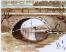 
                                 VERKSAMHETSPLAN 2019

                            SVÄRTA HEMBYGDSFÖRENING

Föreningen utgår i sin verksamhet från ändamålen fastlagda i våra stadgar: 
att värna, vårda och synliggöra Svärtas miljö, kultur och natur genom att
- sprida kunskap om det gamla Svärta och utveckla känslan för
   bygdens historiska och kulturella värden
- föra vidare till kommande generationer kunskapen om och  
  känslan för Svärtas kultur- och naturarv
- samla och ta till vara bygdens kultur- och naturhistoriska 
   minnen och göra dem allmänt tillgängliga 
- utifrån omsorgen om kultur- och naturarvet aktivt delta i 
  utformandet av framtidens Svärta


Utöver att genomföra det program som presenteras i vår folder ska föreningen verka för att 

*   framställa en ny Svärtakrönika  2020, och sälja så många som möjligt av årets
     upplaga

*   sprida kunskap om föreningen och värva medlemmar, särskilt i Sjösa samhälle

*   färdigställa utställningen i Magasinet om fisket i Svärta och presentera Hornsekan 
     som en del i utställningen

*   engagera fler repslagare och slå rep på Gammaldags marknad i Malmköping och
     på Skärgårdsmarknaden vid  Stendörren

*   vårda uppsatta torpskyltar

*   utrusta smedjan vid Västergården och utveckla smidesverksamheten

*   arbeta vidare med Bygdeband

